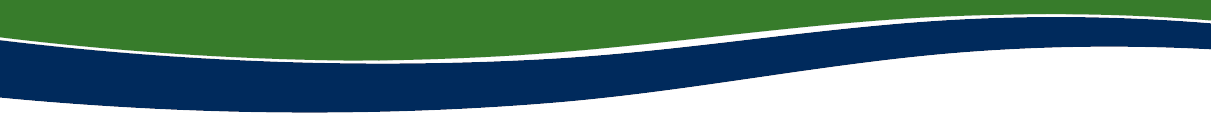 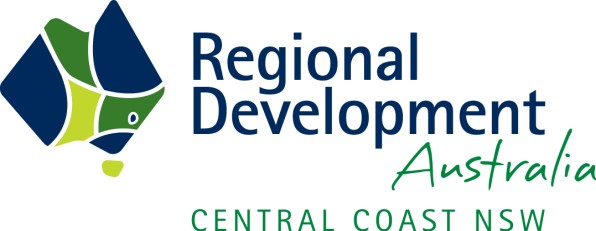 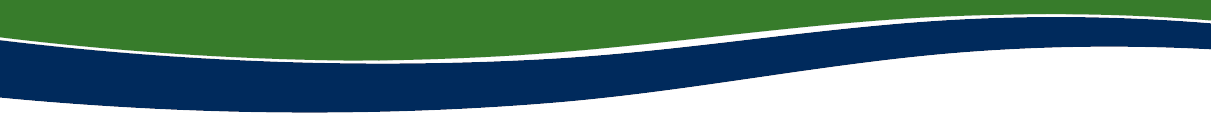 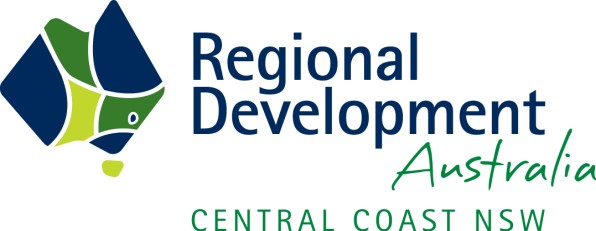 
Application for the position of Deputy Chair of a Regional Development Australia (RDA) Committee – Application form* Denotes that this question is mandatory.Privacy noticeRDA Committees collect information on the RDA Committee Deputy Chair application form for the purposes of processing applications to join an RDA Committee. The Department of Infrastructure, Regional Development and Cities (the Department) and individual RDA Committees are likely to disclose personal information to relevant Ministers, state and/or territory departments and, in some cases, relevant local government associations for the purpose of considering applications to an RDA Committee. The Department and RDA Committees do not routinely disclose personal information to overseas recipients. If you do not provide the information requested, your application may not be able to proceed. The Department's on-line privacy policy contains information regarding complaint handling processes and how to access and/or seek correction of personal information held by the Department. The Privacy Officer can be contacted on (02) 6274 6495.Note: Submitting this form from your email address will be taken as your ‘electronic’ signature OR you may also include a scanned signature.PRIVATE INTERESTS DECLARATION * responses to all items on this page are mandatoryPlease answer the following questions by ticking the reply that applies to your personal circumstances.If you answer ‘yes’ to any question, please provide details on the blank page after this form. Please note that answering ‘yes’ to any question does not necessarily preclude you from being appointed.Your response will be treated as confidential and will only be used for purposes connected with this proposed appointment. Note: Processing of your application will be delayed if details are not provided with this form.ASSURANCETitle *Full first name *Last name *Post nominal (e.g. OAM, AM, AO)Date of birthGenderDo you identify yourself as an Indigenous Australian?Do you identify yourself as a person with a disability?Were you born in Australia?Do you speak a language other than English at home?If ‘Yes’, please state the language(s) other than English spoken at home.Current employment status?If employed, please state:                                      PositionEmployerIf self-employed please state:           Business/company name and ABN/ACN numberResidential address                     Street/Road/RMB/RSDSuburb/TownStatePostcodePostal address (if different)Street/Road/RMB/RSD/PO BoxSuburb/TownStatePostcodeHome phoneBusiness phoneMobile phoneEmail *LinkedIn profile (if available)In which state/territory is the RDA Committee you are applying for: *Which RDA Committee? *Are you a current Chair/Deputy Chair/member of an RDA Committee? *If 'Yes' name of RDA CommitteeWould you like to be considered for a position of member of the RDA Committee if your application for Deputy Chair is unsuccessful?Current Board membershipsName of organisation and position heldDo you have local government experience?If 'Yes' please state whether as an elected representative or a local government employeeName of local governmentHow did you find out about applying for an RDA Committee? (You may select more than one)PLEASE PROVIDE A STATEMENT ADDRESSING YOUR CLAIMS AGAINST EACH OF THE SELECTION CRITERIA(IN THE SECTION BELOW, IT IS IMPORTANT TO ADHERE TO THE SPECIFIED LIMIT OF 250 WORDS PER CRITERIA. EXTRA TEXT BEYOND THIS WILL NOT BE CONSIDERED)PLEASE PROVIDE A STATEMENT ADDRESSING YOUR CLAIMS AGAINST EACH OF THE SELECTION CRITERIA(IN THE SECTION BELOW, IT IS IMPORTANT TO ADHERE TO THE SPECIFIED LIMIT OF 250 WORDS PER CRITERIA. EXTRA TEXT BEYOND THIS WILL NOT BE CONSIDERED)Leadership and governance *A successful applicant will have a very high degree of experience and capability in leading organisations and be able to demonstrate a high degree of knowledge of the governance and performance management principles that apply. They have most likely chaired a board or committee and/or led an organisation and achieved successful and sustainable outcomes in this role(s). They will be very familiar with the types of processes required to manage an organisation, board or committee and have experience leading a group of people in a complex setting.Delivery focus *A successful applicant will have had significant experience in actively and substantively contributing to the leadership of high performing organisations that have had success in achieving difficult outcomes within tight deadlines and in a complex environment.Business acumen *A successful applicant will have an extensive history of making very good business decisions under pressure and being able to quickly identify and seize business opportunities when they present themselves. They have most likely had a very successful career in business or in a commercially oriented public sector or not-for-profit organisation and will be recognised as a business leader in any of these sectors.Stakeholder engagement *A successful applicant will have been successful in managing a broad range of stakeholders in a complex environment to facilitate the achievement of very successful outcomes. They will have a high degree of experience in managing complex relationships including how to manage conflict between stakeholders.Representational skills *A successful applicant will have had extensive experience representing regional, business and/or industry interests in a variety of forums. They are recognised as a business, industry and/or regional leader and are regularly called upon to represent these groups as appropriate. They have a sound understanding of the complexities involved in representing a diverse set of people and views that typically exist within a region, business and/or industry groups and can articulate what is necessary to be successful in such a role.Commitment to the region *To be successful, an applicant will be expected to have a deep commitment to the region. They will have significant personal and business networks, be able to clearly articulate the key issues facing the region and how the RDA Committee can broker solutions to these issues. The applicant may live or have lived or have business interests in the region and will be a regional, industry and/or business leader.REFEREES Details for two referees are required. REFEREES Details for two referees are required. Referee 1:                               Name *Relationship to applicant *Phone *EmailHas a written report been included? *Referee 2:                              Name *Relationship to applicant *Phone *EmailHas a written report been included? *CONSENT and DECLARATION  * responses to all items on this page are mandatoryPlease click in the box to indicate your consent or otherwise, to the following items. Where you do not consent, please provide reasons in the comment box belowPlease click in the box to indicate your consent or otherwise, to the following items. Where you do not consent, please provide reasons in the comment box belowPlease click in the box to indicate your consent or otherwise, to the following items. Where you do not consent, please provide reasons in the comment box belowPlease click in the box to indicate your consent or otherwise, to the following items. Where you do not consent, please provide reasons in the comment box belowPlease click in the box to indicate your consent or otherwise, to the following items. Where you do not consent, please provide reasons in the comment box belowI consentI do not consentAAI consent to RDA Central Coast NSW providing my name or content of this form to the relevant ministers, state or territory departments, and the relevant Local Government Associations or their representative for the purpose of considering my application.I consent to RDA Central Coast NSW providing my name or content of this form to the relevant ministers, state or territory departments, and the relevant Local Government Associations or their representative for the purpose of considering my application.I consent to RDA Central Coast NSW providing my name or content of this form to the relevant ministers, state or territory departments, and the relevant Local Government Associations or their representative for the purpose of considering my application.☐☐BBI consent to RDA Central Coast or its agent seeking further information relating to my good character as outlined in the RDA Code of Conduct and Ethics, including, but not limited to, collecting information relating to (i) to (vi) below:I consent to RDA Central Coast or its agent seeking further information relating to my good character as outlined in the RDA Code of Conduct and Ethics, including, but not limited to, collecting information relating to (i) to (vi) below:I consent to RDA Central Coast or its agent seeking further information relating to my good character as outlined in the RDA Code of Conduct and Ethics, including, but not limited to, collecting information relating to (i) to (vi) below:☐☐(i)(i)my financial circumstances including whether I currently am, or ever have been, bankrupt;my financial circumstances including whether I currently am, or ever have been, bankrupt;my financial circumstances including whether I currently am, or ever have been, bankrupt;☐☐(ii)(ii)criminal proceedings that I may be or have been the subject of;criminal proceedings that I may be or have been the subject of;criminal proceedings that I may be or have been the subject of;☐☐(iii)(iii)any current or past convictions for a criminal or civil offence against me except in relation to a conviction that is spent under Part VIIC of the Crimes Act 1914;any current or past convictions for a criminal or civil offence against me except in relation to a conviction that is spent under Part VIIC of the Crimes Act 1914;any current or past convictions for a criminal or civil offence against me except in relation to a conviction that is spent under Part VIIC of the Crimes Act 1914;☐☐(iv)(iv)any inquiries in relation to me by a professional association, corporate regulatory agency or consumer organisation;any inquiries in relation to me by a professional association, corporate regulatory agency or consumer organisation;any inquiries in relation to me by a professional association, corporate regulatory agency or consumer organisation;☐☐(v)(v)any investigations in relation to me by a Department or Agency of the Commonwealth or a state or territory of Australia;any investigations in relation to me by a Department or Agency of the Commonwealth or a state or territory of Australia;any investigations in relation to me by a Department or Agency of the Commonwealth or a state or territory of Australia;☐☐(vi)(vi)my eligibility to hold a Director’s position with an entity regulated by the Australian Prudential Regulation Authority or pursuant to the provisions of the Corporations Act 2001 including information in relation to whether I have previously been disqualified from holding such a directorship.my eligibility to hold a Director’s position with an entity regulated by the Australian Prudential Regulation Authority or pursuant to the provisions of the Corporations Act 2001 including information in relation to whether I have previously been disqualified from holding such a directorship.my eligibility to hold a Director’s position with an entity regulated by the Australian Prudential Regulation Authority or pursuant to the provisions of the Corporations Act 2001 including information in relation to whether I have previously been disqualified from holding such a directorship.☐☐Comment on reasons for not consenting to any items:Comment on reasons for not consenting to any items:Comment on reasons for not consenting to any items:Comment on reasons for not consenting to any items:Comment on reasons for not consenting to any items:Comment on reasons for not consenting to any items:Comment on reasons for not consenting to any items:If appointed to an RDA Committee:Please tick the box to indicate your consent to the following items.If appointed to an RDA Committee:Please tick the box to indicate your consent to the following items.If appointed to an RDA Committee:Please tick the box to indicate your consent to the following items.If appointed to an RDA Committee:Please tick the box to indicate your consent to the following items.If appointed to an RDA Committee:Please tick the box to indicate your consent to the following items.If appointed to an RDA Committee:Please tick the box to indicate your consent to the following items.I consent(please click)CI consent to the Department and the RDA Committee publishing my name as provided above on their website in the context of my role on the RDA Committee.I consent to the Department and the RDA Committee publishing my name as provided above on their website in the context of my role on the RDA Committee.I consent to the Department and the RDA Committee publishing my name as provided above on their website in the context of my role on the RDA Committee.I consent to the Department and the RDA Committee publishing my name as provided above on their website in the context of my role on the RDA Committee.I consent to the Department and the RDA Committee publishing my name as provided above on their website in the context of my role on the RDA Committee.☐DI understand that by publishing my name on the Department’s and RDA Committee’s website, the Department or Committee has no control over its subsequent use and disclosure.I understand that by publishing my name on the Department’s and RDA Committee’s website, the Department or Committee has no control over its subsequent use and disclosure.I understand that by publishing my name on the Department’s and RDA Committee’s website, the Department or Committee has no control over its subsequent use and disclosure.I understand that by publishing my name on the Department’s and RDA Committee’s website, the Department or Committee has no control over its subsequent use and disclosure.I understand that by publishing my name on the Department’s and RDA Committee’s website, the Department or Committee has no control over its subsequent use and disclosure.☐EI consent to the Department and RDA Committee publishing my name as provided above in promotional documents including brochures produced by the Department or state and territory government agencies responsible for regional development in the context of my role on the RDA Committee.I consent to the Department and RDA Committee publishing my name as provided above in promotional documents including brochures produced by the Department or state and territory government agencies responsible for regional development in the context of my role on the RDA Committee.I consent to the Department and RDA Committee publishing my name as provided above in promotional documents including brochures produced by the Department or state and territory government agencies responsible for regional development in the context of my role on the RDA Committee.I consent to the Department and RDA Committee publishing my name as provided above in promotional documents including brochures produced by the Department or state and territory government agencies responsible for regional development in the context of my role on the RDA Committee.I consent to the Department and RDA Committee publishing my name as provided above in promotional documents including brochures produced by the Department or state and territory government agencies responsible for regional development in the context of my role on the RDA Committee.☐FI consent to the Department and the RDA Committee sharing my name and contact details as provided above with other Australian Government, state and territory government agencies, relevant Local Government Associations and other relevant Regional Development Australia Committee members in the context of my role on the RDA Committee.I consent to the Department and the RDA Committee sharing my name and contact details as provided above with other Australian Government, state and territory government agencies, relevant Local Government Associations and other relevant Regional Development Australia Committee members in the context of my role on the RDA Committee.I consent to the Department and the RDA Committee sharing my name and contact details as provided above with other Australian Government, state and territory government agencies, relevant Local Government Associations and other relevant Regional Development Australia Committee members in the context of my role on the RDA Committee.I consent to the Department and the RDA Committee sharing my name and contact details as provided above with other Australian Government, state and territory government agencies, relevant Local Government Associations and other relevant Regional Development Australia Committee members in the context of my role on the RDA Committee.I consent to the Department and the RDA Committee sharing my name and contact details as provided above with other Australian Government, state and territory government agencies, relevant Local Government Associations and other relevant Regional Development Australia Committee members in the context of my role on the RDA Committee.☐GI agree to abide by the RDA Code of Conduct and Ethics.I agree to abide by the RDA Code of Conduct and Ethics.I agree to abide by the RDA Code of Conduct and Ethics.☐	I agree☐	I agree☐	I agreeHI certify that all of the above information provided by me in this form is true and correct.I certify that all of the above information provided by me in this form is true and correct.I certify that all of the above information provided by me in this form is true and correct.☐	I certify☐	I certify☐	I certifySignature (by email or scanned):Signature (by email or scanned):Signature (by email or scanned):Date:      /     /Date:      /     /Date:      /     /NAMERDA COMMITTEEDo you have any disclosable criminal convictions, i.e. convictions as an adult that form part of your criminal history other than those protected by the Spent Convictions Scheme (see VIIC of the Crimes Act 1914)?Yes	☐No	☐Are you, or have you been, the respondent or defendant in any civil or criminal court action (including as a company director or other office holder)?Yes	☐No	☐(a) Have you ever been declared bankrupt, entered into a debt agreement under Part IX of the Bankruptcy Act 1996 (the Bankruptcy Act) or entered into a personal insolvency agreement under Part X of the Bankruptcy Act?(b) If you are in a partnership, have any of your partners ever been declared bankrupt, entered into a debt agreement under Part IX of the Bankruptcy Act or entered into a personal insolvency agreement under Part X of the Bankruptcy Act?Yes	☐No	☐(a) Have you ever been declared bankrupt, entered into a debt agreement under Part IX of the Bankruptcy Act 1996 (the Bankruptcy Act) or entered into a personal insolvency agreement under Part X of the Bankruptcy Act?(b) If you are in a partnership, have any of your partners ever been declared bankrupt, entered into a debt agreement under Part IX of the Bankruptcy Act or entered into a personal insolvency agreement under Part X of the Bankruptcy Act?Yes	☐No	☐N/A	☐Has any business or commercial enterprise for which you, or if applicable your partner(s), have had responsibility ever gone into receivership or a similar scheme or arrangement?Yes	☐No	☐During the last 10 years have you, or if applicable your partner(s), been the subject of a court order in connection with monies owing to another party?Yes	☐No	☐Have you ever been summonsed or charged concerning non-payment of tax or outstanding tax debts, investigated for tax evasion or defaults, or negotiated with the Australian Taxation Office over outstanding debts?Yes	☐No	☐Have you ever been the subject of a complaint to a professional body which has been substantiated, or is currently under investigation?Yes	☐No	☐Have you ever been dismissed from employment because of a discipline or misconduct issue?Yes	☐No	☐Do you or your immediate family have any financial interest in any company or business, or are you or your immediate family employed or engaged by any company or business, which might have dealings with, or an interest in the decisions of, the office to which you may be appointed?  If yes, include advice on the next page on how this conflict of interest would be managed.Yes	☐No	☐Are you a lobbyist registered on the Australian Government’s Lobbyists Register or the register of a state or territory?Yes	☐No	☐Is there any other information which could be relevant to your suitability for the proposed appointment?Yes	☐No	☐I advise that to the best of my knowledge my private, business and financial interests, including taxation affairs, would not conflict with my public duties or otherwise cause embarrassment to myself or to the Government during my term of appointment.  I also undertake to advise the responsible minister and the Chair of the RDA Committee should a situation arise in the future which might cause conflict of interest with my responsibilities under this appointment.I declare that the information provided in this Private Interest Declaration statement is true and correct. I am authorised to make this declaration.Note:	Submitting this form from your email address will be taken as your ‘electronic’ signature OR you may also include a scanned signature.[Insert first name] [Insert surname name]                                                                           [Insert day] [Insert month] [Insert year]